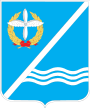 Совет Качинского муниципального округа города СевастополяРЕШЕНИЕ  № 22/169Об утверждении отчета об исполнении бюджета внутригородского муниципального образования города Севастополя Качинский муниципальный округ за 2015 годЗаслушав информацию Главы внутригородского муниципального образования города Севастополя Качинский муниципальный округ Герасим Николая Михайловича об исполнении бюджета Качинского муниципального округа за 2015 год, в соответствии с п. 5 ст. 264.2 Бюджетного кодекса Российской Федерации, ст.28 Федерального Закона от 16.10.2003 г. № 131-ФЗ «Об общих принципах организации местного самоуправления в Российской Федерации», Уставом Качинского муниципального округа, руководствуясь Положением о бюджетном процессе во внутригородском муниципальном образовании города Севастополя Качинский муниципальный округ, утвержденным решением Совета Качинского муниципального округа от 02.07.2015г. № 20, Совет Качинского муниципального округаРЕШИЛ:Утвердить отчет об исполнении бюджета внутригородского муниципального образования города Севастополя Качинский муниципальный округ за 2015 год:По доходам, расходам, источникам финансирования дефицита бюджета (Приложение 1);По использованию средств резервного фонда (Приложение 2).Провести публичные слушанья по отчету об исполнении бюджета внутригородского муниципального образования города Севастополя Качинский муниципальный округ за 2015 год в 10.00 «___» мая 2016 г. в пгт.Кача, ул.Нестерова, д.5, зал заседаний.Опубликовать настоящее решение на сайте внутригородского муниципального образования города Севастополя Качинский муниципальный округ, информационных стендах внутригородского муниципального образования города Севастополя Качинский муниципальный округ, на сайте Правительства города Севастополя.Настоящее решение вступает в силу со дня обнародования.Контроль за исполнением настоящего решения возложить на Главу ВМО Качинский МО, исполняющего полномочия председателя Совета, Главу местной администрации Герасим Н.М.I созывХХII сессия2014 - 2016 гг.29 апреля 2016 годапгт. КачаГлава ВМО Качинский МО,
исполняющий полномочия председателя Совета,
Глава местной администрации              Н.М. ГерасимПРИЛОЖЕНИЕ 2
к  решению Совета Качинского
муниципального округа
от 29.04.2016 г. № 22/169
"Об утверждении отчета об исполнении бюджета внутригородского муниципального образования города Севастополя Качинский муниципальный округ за 2015 год"ОТЧЕТОТЧЕТОТЧЕТоб использовании средств резервного фондаоб использовании средств резервного фондаоб использовании средств резервного фондабюджета Качинского муниципального округабюджета Качинского муниципального округабюджета Качинского муниципального округаНомер постановленияНаименование расходовСумма(тыс.руб)--0,00Итого за  2015 год0,00Глава ВМО Качинский МО,
исполняющий полномочия председателя Совета,
Глава местной администрации                                     Н.М. Герасим